26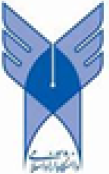 تعهدنامه اصالت پایاننامهاینجانب ............................................................................... دانشآموخته مقطع کارشناسیارشد ناپیوسته در رشته ....................................................................... که در تاریخ .............................................. از پایاننامه خود تحت عنوان ................................................................................................................................................................................................................................................................................................................................................................................................................................................................................................. با کسب نمره ................................ و درجه ................................................. دفاع نمودهام، بدینوسیله متعهد میشوم:1) این پایاننامه حاصل تحقیق و پژوهش انجام شده توسط اینجانب بوده و در مواردی که از دستاوردهای علمی و پژوهشی دیگران (اعم از پایاننامه، کتاب، مقاله و ...) استفاده نمودهام، مطابق ضوابط و رویه موجود، نام منبع مورد استفاده و سایر مشخصات آن را در فهرست مربوطه ذکر و درج کردهام.2) این پایاننامه قبلاً برای دریافت هیچ مدرک تحصیلی (هم سطح، پایینتر یا بالاتر) در سایر دانشگاهها و موسسات آموزش عالی ارائه نشده است.3) چنانچه بعد از فراغت از تحصیل، قصد استفاده و هر گونه بهرهبرداری اعم از چاپ کتاب، ثبت اختراع و ... از این پایاننامه داشته باشم، از حوزه معاونت پژوهشی واحد مجوزهای مربوطه را اخذ نمایم.4) چنانچه در هر مقطع زمانی خلاف موارد فوق ثابت شود، عواقب ناشی از آن را میپذیرم و واحد دانشگاهی مجاز است با اینجانب مطابق ضوابط و مقررات رفتار نموده و در صورت ابطال مدرک تحصیلیام هیچگونه ادعایی نخواهم داشت.                                  نام و نامخانوادگی:                                                            تاریخ:                                امضاء